	Tableau d’encodage : le son [ in ] 		  Tableau d’encodage : le son [ ain/ein ]    Image du mot Essai 1 Essai 2    Image du mot Essai 1 Essai 2 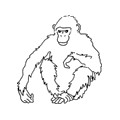 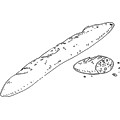 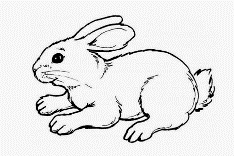 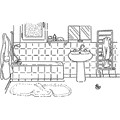 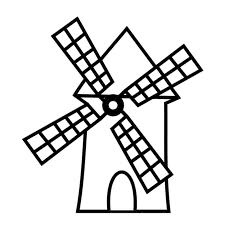 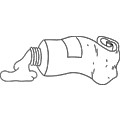 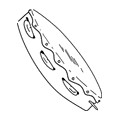 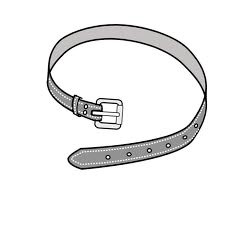 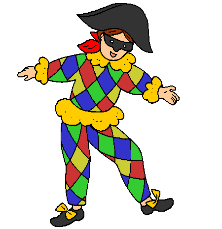 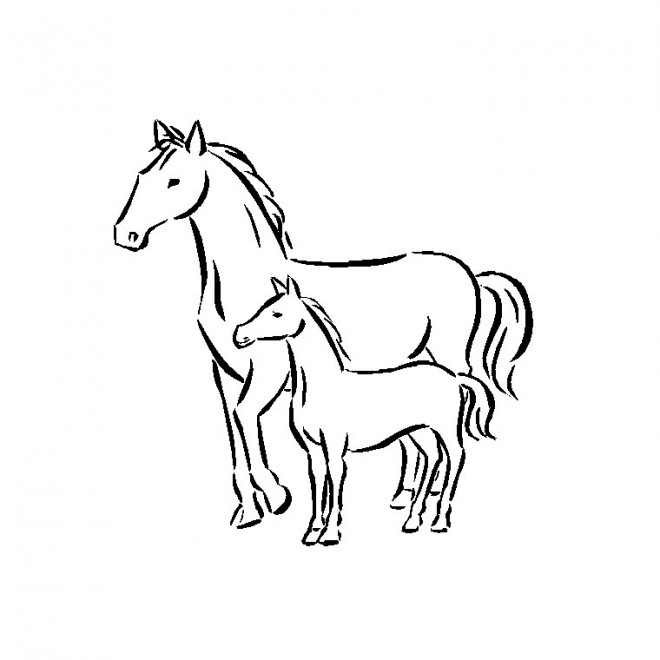 